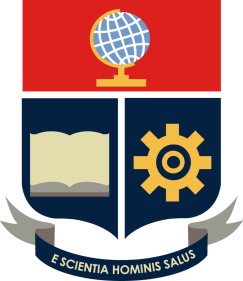 ESCUELA POLITÉCNICA NACIONALFACULTAD DE …/ESCUELA DE FORMACIÓN DE TECNÓLOGOSPLAN DE CONTINGENCIA POR CIERRE O SUSPENSIÓN TEMPORAL DE LA CARRERACARRERA EN …Fecha: dd-mm-aaaaTabla de Contenidos1.	Información general de la institución	31.1.	Misión	31.2.	Visión	31.3.	Dirección	32.	Información de la carrera	43.	Objetivos del Plan de Contingencia	44.	Situación actual de la Carrera	45.	Políticas Administrativo-Financieras para el desarrollo del Plan de Contingencia	46.	Mecanismos de Desarrollo del Plan de Contingencia	56.1 Nómina de estudiantes y estado	57.	Cronograma general (Incluir todas las actividades consideradas en el plan)	58.	Firma de responsabilidad	6Información general de la instituciónNombreEscuela Politécnica NacionalCódigo1001Categoría ATipo de financiamientoPúblicaSiglasEPNMisiónFormar académicos y profesionales en ingeniería y ciencias, con conciencia ética, solidarios, críticos, capaces de contribuir al bienestar de la comunidad; así como generar, difundir y transmitir el conocimiento científico y tecnológico, con responsabilidad social, como resultado de una dinámica interacción con los actores de la sociedad ecuatoriana y la comunidad internacional.VisiónLa Escuela Politécnica Nacional es una universidad pública con estándares internacionales de excelencia, siendo un referente en ciencia, tecnología e innovación. Sus capacidades y esfuerzos están orientados al servicio de la comunidad, contribuyendo al desarrollo cultural, dentro de un marco de principios y valores transcendentales del ser humano.DirecciónSede Matriz Quito, Campus Rubén Orellana, Ladrón de Guevara E11-253, Pichincha-Quito.Información de la carreraEn esta sección se detallará los datos generales de la carrera de tercer nivel a la cual se aplicará el plan de contingencia:Denominación de la carrera: (Conforme la resolución de aprobación del CES)       Titulación: (Conforme la resolución de aprobación del CES)                      Resolución de aprobación del programa: (Número de resolución emitida por el CES)Fecha de resolución:Tipo de formación: (Conforme la resolución de aprobación del CES)	Modalidad de estudios:	(Presencial, semipresencial, en línea, a distancia o híbrida)Duración de la carrera:	 (Duración en horas conforme la resolución de aprobación del CES) Nombre del Rector: 				Telf. Contacto:Fecha de Presentación del Plan:Objetivos del Plan de Contingencia(Establecer los objetivos institucionales relativos a este plan)Situación actual de la Carrera(Determinar las razones por las que se realiza el plan de contingencia y breve descripción de la situación actual tanto en el ámbito académico, como en el ámbito administrativo financiero)Políticas Administrativo-Financieras para el desarrollo del Plan de ContingenciaLa EPN garantizará de manera expresa que cuenta con los medios económicos suficientes para la ejecución de este Plan. Se debe presentar el presupuesto asignado para el cumplimiento del mismo y el detalle de las políticas que se implementarán para este efecto.Mecanismos de Desarrollo del Plan de ContingenciaCorresponde a las medidas y actividades concretas y consecuentes con este proceso, encaminadas a garantizar la movilidad académica, la promoción y la titulación de los estudiantes. La Carrera deberá exponer de manera clara y específica cada uno de los mecanismos a adoptarse, los cuales serán ejecutados una vez aprobado el Plan. Los mecanismos deberán desarrollarse de acuerdo a las particularidades de la carrera y a los casos concretos de los estudiantes, de la planta docente y administrativa de conformidad con el Reglamento de Régimen académico de la EPN vigente que contempla los RECONOCIMIENTO, HOMOLOGACIÓN DE ESTUDIOS, CAMBIO DE CARRERA O PROGRAMA Y MOVILIDAD.6.1 Nómina de estudiantes y estadoLa nómina de estudiantes debe ser lo más detallada posible con la finalidad de identificar las particularidades de cada uno para determinar el estado actual del mismo.A continuación, se describe una tabla ejemplo con la información mínima a considerar del estudiante:Cronograma general (Incluir todas las actividades consideradas en el plan) Firma de responsabilidadNro. CédulaApellidos y Nombres NivelCondición o EstadoFecha de finalización de estudiosFecha de retiro
(solo para retirados) Mecanismo plan de contingencia del estudiante ObservaciónNombres y ApellidosCI/PasaporteDenominación del título de tercer nivelCargo/FunciónFirmaResponsable de la carrera